June 28, 2017	Docket No. A-2017-2605601Utility Code: 310633EDWARD G. LANZATHE LANZA FIRM, LLCPO BOX 61336HARRISBURG, PA 17106-1336Re:	Level 3 Communications, LLC	Application for Expanded AuthorityDear Mr. Lanza: Receipt is acknowledged of the Application of Level 3 Communications, LLC (Applicant) for approval to offer, render, furnish or supply telecommunications services to the public as a Competitive Local Exchange Carrier (CLEC) in the service territory of TDS Telecom/Mahanoy & Mahantango Telephone Company.  The Application has been reviewed and found to be in compliance with the Commission’s filing requirements as set out in Re: Implementation of the Telecommunications Act of 1996, Docket No. M-00960799 (Implementation Order: June 3, 1996; and Implementation Reconsideration Order: September 9, 1996) (Implementation Orders).The instant Application is not eligible for provisional authority under the Implementation Orders.Pursuant to the Secretary’s discretion, Applicant’s request for a waiver is granted concerning publication in newspapers of general circulation in the applicable service territories.Pursuant to 52 Pa. Code § 5.14, the Commission’s Secretary’s Bureau will proceed with publishing the attached notice in the Pennsylvania Bulletin.  This notice will appear in the Saturday, July 15, 2017 issue.This matter is being referred to the Bureau of Technical Utility Services for analysis and to schedule it for consideration by the Commission at Public Meeting.  Questions concerning this letter may be directed to Mark Lum, Telco Section, Bureau of Technical Utility Services at (717) 783-6185 or mlum@pa.gov.		Sincerely,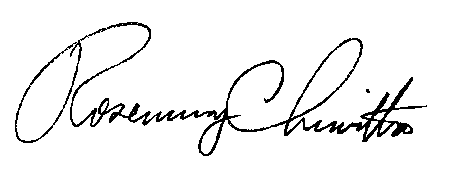 		Rosemary Chiavetta							SecretaryEnclosurecc:	Service ListService ListPENNSYLVANIA PUBLIC UTILITY COMMISSIONNOTICE TO BE PUBLISHEDApplication of Level 3 Communications, LLC for approval to Offer, Render, Furnish or Supply Telecommunications Services to the Public as a Competitive Local Exchange Carrier in the Service Territory of TDS Telecom/Mahanoy & Mahantango Telephone Company.  Docket Number: A-2017-2605601.			___________________________________________Formal protests and petitions to intervene must be filed in accordance with Title 52 of the Pennsylvania Code, on or before July 31, 2017.  All filings must be made with the Secretary of the Pennsylvania Public Utility Commission, P. O. Box 3265, Harrisburg, PA  17105-3265, with a copy served on the Applicant. The documents filed in support of the Application are available for inspection and copying at the Office of the Secretary between the hours of 8:00 a.m. and 4:30 p.m., Monday through Friday, on the Commission’s website at www.puc.pa.gov, and at the Applicant's business address.		Applicant: Level 3 Communications, LLC		Through and By Counsel:Edward G. LanzaThe Lanza Firm, LLCPO Box 61336Harrisburg, PA 17106-1336									BY THE COMMISSION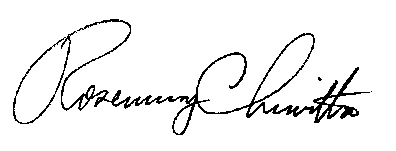 								Rosemary Chiavetta								Secretary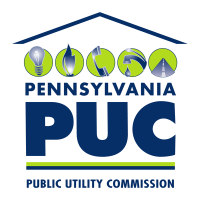  PUBLIC UTILITY COMMISSIONP.O. IN REPLY PLEASE REFER TO OUR Office of Consumer Advocate555 Walnut St.5th Floor Forum PlaceHarrisburg, PA 17101-1923Office of Attorney GeneralBureau of Consumer Protection14th Floor Strawberry SquareHarrisburg, PA  17120Office of Small Business AdvocateCommerce Building, Ste. 202300 North Second STHarrisburg, PA 17101TDS Telecom M&M Jeff Handley, Government Affairs10025 Investment Dr., Ste. 100Knoxville, TN 37932-2665